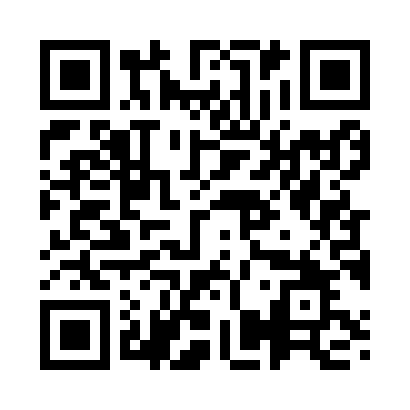 Prayer times for Stetten, AustriaWed 1 May 2024 - Fri 31 May 2024High Latitude Method: Angle Based RulePrayer Calculation Method: Muslim World LeagueAsar Calculation Method: ShafiPrayer times provided by https://www.salahtimes.comDateDayFajrSunriseDhuhrAsrMaghribIsha1Wed3:556:312:116:179:5112:192Thu3:546:292:116:189:5312:193Fri3:536:272:116:199:5512:204Sat3:536:252:106:209:5712:215Sun3:526:232:106:219:5912:226Mon3:516:212:106:2210:0112:227Tue3:506:192:106:2210:0312:238Wed3:496:172:106:2310:0512:249Thu3:486:152:106:2410:0612:2510Fri3:486:132:106:2510:0812:2611Sat3:476:112:106:2510:1012:2612Sun3:466:092:106:2610:1212:2713Mon3:456:072:106:2710:1412:2814Tue3:446:052:106:2810:1612:2915Wed3:446:042:106:2810:1812:3016Thu3:436:022:106:2910:1912:3017Fri3:426:002:106:3010:2112:3118Sat3:425:582:106:3010:2312:3219Sun3:415:572:106:3110:2412:3320Mon3:415:552:106:3210:2612:3321Tue3:405:542:106:3210:2812:3422Wed3:395:522:106:3310:2912:3523Thu3:395:512:116:3410:3112:3624Fri3:385:492:116:3410:3312:3625Sat3:385:482:116:3510:3412:3726Sun3:375:472:116:3610:3612:3827Mon3:375:452:116:3610:3712:3928Tue3:375:442:116:3710:3912:3929Wed3:365:432:116:3710:4012:4030Thu3:365:422:116:3810:4112:4131Fri3:355:412:126:3810:4312:41